                                                     III Международная научно-практическая конференцияЦНИК  СОВРЕМЕННАЯ НАУКА: ПЕРСПЕКТИВЫ РАЗВИТИЯ                                    15 декабря 2018г., г. Самара, Российская Федерация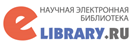 Приглашаем Вас принять участие в международной научно-практической конференции! Цель конференции заключается в повышении качества научных исследований в России и Мире, обсуждении современных научных проблем, а также проведении качественного ретроспективного анализа развития научного знания.Форма проведения - заочная (без указания формы проведения в сборнике), шифр конференции НК-04Сборнику присваиваются ББК, УДК и ISBN, производится обязательная рассылка согласно действующему законодательству В течение 5-10 дней после проведения конференции, сборник будет размещен на нашем сайте http://www.nauka.org.ru/, а также разослан авторам заказными бандеролями посредством почтовых служб. В течение 30 дней после проведения конференции сборник будет постатейно размещен на сайте www.elibrary.ru Направления/секции конференцииРегламент участия в конференцииДля участия в конференции авторам необходимо направить в срок до 15 декабря 2018г. (включительно) на электронный адрес 
nauka.org@bk.ru следующие документы:Статью (оформленную в соответствии с образцом, представленном ниже);Анкету участника/анкеты участников (оформленную в соответствии с образцом, представленном ниже);Скан-копию или фото квитанции об оплате.Все отправляемые документы необходимо озаглавить - «Статья», «Анкета», «Квитанция» с указанием в названии файла фамилии автора. В теме направляемого письма необходимо указать шифр конференции НК-04. В течение двух дней со дня получения материалов оргкомитет конференции отправляет сообщение о принятии материалов или замечания о необходимости внесения дополнительных правок. В случае неполучения ответных писем от оргкомитета, просим вас повторно направить материалы по электронному адресу или позвонить по тел. +79613860154. Авторы могут направлять материалы на предварительный контроль для проверки соответствия научного материала требованиям, предъявляемым к данному типу работ, после чего оргкомитетом будет направлена квитанция на оплату статьи.Публикация статей осуществляется только после поступления организационного взноса. Просим вас направлять квитанцию об оплате, для сокращения сроков по идентификации авторов в реестре поступлений на расчетном счете. Если оплата поступила после даты конференции, то материалы будут опубликованы в ближайшей конференции проводимой центром.При необходимости, авторам может быть представлена скан-копия справки о принятии материалов для участия в конференции. Срок изготовления справки - 3 рабочих дня. Организационный взносЭлектронная версия сборника будет выложена на официальный сайт нашего центра в течение 5 рабочих дней после проведения конференцииРеквизиты для оплаты:  ООО «ЦНИК»        ИНН 6311170648         КПП 631101001              ОГРН 1176313013535                  р/с № 40702810710000081674Банк:  АО «Тинькофф Банк», г. Москва               БИК 044525974                Кор счет 30101810145250000974Назначение платежа. «За участие в конференции указать фамилию автора. Без НДС».2. Заполненную квитанцию можно скачать на сайте http://www.nauka.org.ru/ в разделе «Оплата»3. Возможна онлайн оплата организационного взноса на нашем сайте http://www.nauka.org.ru/ в разделе «Оплата»*В случае представления статьи в соавторстве, необходимо заполнить отдельную анкету на каждого автораРаботы не должны быть ранее опубликованы или направлены для публикации в другие издания.Все статьи, представляемые для публикации, проходят рецензирование, по результатам которого редакционная коллегия принимает итоговое решение о возможности опубликования материалов. За достоверность фактов, содержание и грамотность, предоставляемых в редакцию, материалов юридическую и иную ответственность несут авторы. Статья должна быть предварительно проверена и вычитана авторами. Статьи будут опубликованы в авторской редакции.Требования к оформлению: Язык: русский, английский.Формат текста – Microsoft Word (*.doc, *.docx); Формат страницы: А4 (210x297 мм), ориентация - книжная;Поля (верхнее, нижнее, левое, правое) по 20 мм;Шрифт: размер (кегль) — 14, тип шрифта: Times New Roman, межстрочный интервал – полуторный. В начале статьи необходимо указать индекс УДК. http://teacode.com/online/udc/Ниже должен быть указан автор(ы) (ФИО), а также его (их) ученые степень и звание, место работы и городИзображения и схемы должны быть в форматах: jpg, gif, bmp. На все рисунки, таблицы и формулы должны быть сделаны ссылки и подписи. Список литературы оформляется в виде перечня литературы, без повторов и обозначается «Список литературы». В тексте обозначается квадратными скобками с указанием порядкового номера источника по списку и через запятую – номера страницы, например: [7, с. 74]. В конце статьи необходимо указать знак копирайта (©), с указанием ФИО автора (авторов), и текущего года.Объем статьи от 4 страниц текстаОт одного автора может быть не более 5 статейУ статьи может быть, как правило, не более 3 авторовСтоимость почтовых услуг для иностранных авторов рассчитывается отдельно.  Секция 01. Философские наукиСекция 02. Филологические наукиСекция 03. Юридические наукиСекция 04. Педагогические наукиСекция 05. Медицинские наукиСекция 06. Фармацевтические наукиСекция 07. Экономические наукиСекция 08. Физико-математические наукиСекция 09. Химические наукиСекция 10. Биологические наукиСекция 11. Геолого-минералогические наукиСекция 12. Технические наукиСекция 13. Сельскохозяйственные наукиСекция 14. Исторические наукиСекция 15. Науки о землеСекция 16. Ветеринарные наукиСекция 17. ИскусствоведениеСекция 18. АрхитектураСекция 19. Психологические наукиСекция 20. Социологические наукиСекция 21. Политические наукиСекция 22. КультурологияОрганизационный взнос (Взнос покрывает расходы, связанные с печатью сборника статей конференции, и его почтовой пересылкой авторам)125 руб./стр. (мин. 3 стр.) Организационный взнос (если не требуется печатный сборник по итогам конференции)90 руб./стр. (мин. 3 стр.)Справка о принятии материаловБесплатноЭлектронный экземпляр сборникаБесплатноАНКЕТА УЧАСТНИКА КОНФЕРЕНЦИИАНКЕТА УЧАСТНИКА КОНФЕРЕНЦИИ------------------------------------------------------------------------------------------------АвторФамилия, имя, отчество (полностью), отчество при наличииуч. Звание, уч. Степень (при наличии)Место учебы или работы, должность или курсТелефон для связиE-mailТема статьиКоличество страниц статьиНаправление/Секция (см раздел : секции конференции)Сколько дополнительных экземпляров сборника требуется Адрес для отправки сборника (индекс, город, улица, дом, квартира или офис)Шифр конференции, адрес для отправки материаловНК-04, nauka.org@bk.ruТРЕБОВАНИЯ К СТАТЬЕОБРАЗЕЦ ОФОРМЛЕНИЯ СТАТЬИУДК 338И.И. Старковд.т.н., доцент, профессор кафедры «Туризма»Пензенский государственный университетг. Пенза, РоссияК вопросу о финансовых проблемах в сфере туризма---------Основной текст статьи---------Список литературы---------------------------------------------------------------------------------------------© И.И. Старков, 2018